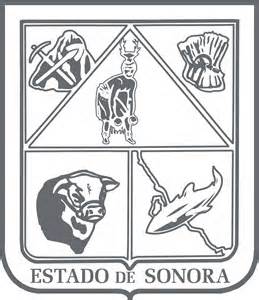                  GOBIERNO DEL ESTADO DE SONORA          	      17-SRH-P14-F01/REV.01            DESCRIPCIÓN DE PUESTO											ID: 1206-020OBJETIVOColaborar en las labores administrativas mediante la distribución de correspondencia y documentación oficial y el traslado de personal a distintas instalaciones externas, con el fin de contribuir al adecuado funcionamiento de la dependencia.RESPONSABILIDADESRELACIONESMEDIDORES DE EFICIENCIADATOS GENERALES DEL PERFILGrado de estudios	Grado de estudios requerido y deseable.	Requerido:  	Deseable:   ¿El puesto requiere alguna especialización académica?	Carrera:	No requerida	Área:	No requerida¿El puesto requiere experiencia laboral?La experiencia laboral requerida.• 6 meses en área administrativa¿La ejecución del puesto requiere del conocimiento del inglés o algún otro idioma?Grado de dominio del idioma inglés¿La ejecución del puesto requiere del conocimiento de manejo de computadora?Nivel de conocimientos de computación.¿Qué nivel de habilidad de trato con personas requiere el puesto?Habilidad de trato con personas.¿Cuál es el nivel de la responsabilidad gerencial necesaria?Nivel de responsabilidad gerencial¿Cuál es el resultado esencial del puesto?El resultado esencial del puesto y el resultado secundario más importante.En primer lugar: 
En segundo lugar:  En relación al servicio a la comunidad y a los objetivos sociales y políticos del Gobierno del Estado, su puesto:Orientación del puesto.Manejo de personal requeridoNúmero de personas a cargo del titular del puestoRecursos financieros a su cargo(M = 000; MM = 000,000 de pesos anuales)¿Si maneja recursos financieros, su responsabilidad sobre ellos es?Tipo de responsabilidad sobre los recursos financieros que maneja.Tipo de Análisis PredominanteMarco de actuación y supervisión recibidaDATOS DE APROBACIÓNInformación provista por:                                                      Información aprobada por:DATOS GENERALESDATOS GENERALESDATOS GENERALESDATOS GENERALESTítulo actual del puesto funcional:MensajeroDependencia/Entidad:Secretaría de Agricultura, Ganadería, Recursos Hidráulicos, Pesca y Acuacultura     Área de adscripción:Dirección General de Planeación, Administración y EvaluaciónReporta a:Subdirector de ContabilidadPuestos que le reportan:NingunoRealizar labores administrativas dentro y fuera de la oficina.Efectuar la entrega de documentación oficial en las diferentes Dependencias de Gobierno.Realizar el pago de servicios y trámites bancarios.Traslado de funcionarios a diversas localidades de la ciudad.Comisiones de logística en eventos dentro y fuera de la ciudad.
Internas:
Internas:a) Dirección de Egresos: para recibir y entregar órdenes de pago y documentación oficial.b) Tesorería: para recibir  documentación oficial y turnarla al área administrativa.c) Diferentes Dependencias: para entrega de documentación oficial.Externas:Externas:a) Banco: para realizar depósitos del área administrativa. Porcentaje de correspondencia  entregada.Sexo:Estado Civil:Edad:Entre 20 a 50 años. Nombre: Nombre:    Cargo:Mensajero    Cargo:Subdirector de Contabilidad